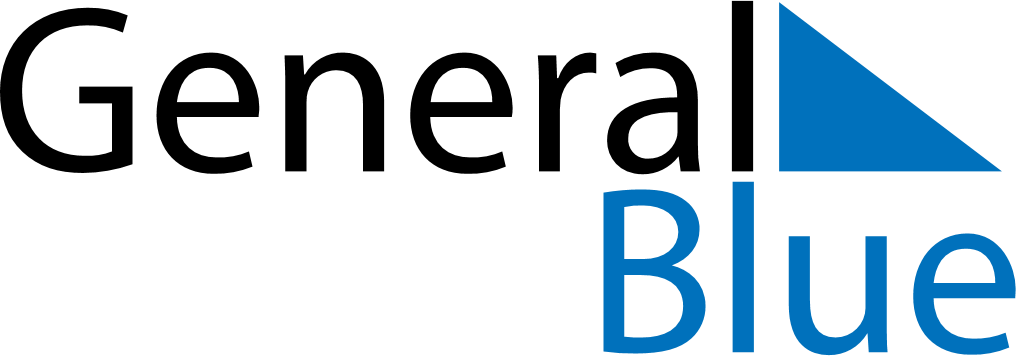 June 2028June 2028June 2028HondurasHondurasMONTUEWEDTHUFRISATSUN1234567891011Pupil’s Day12131415161718192021222324252627282930